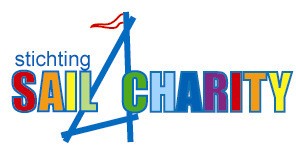 WEDSTRIJDVOORSCHRIFTEN  CHARITY CUPInhoudsopgaveDeel I.Regels.De wedstrijdserie is onderworpen aan de Regels voor Wedstrijdzeilen (RvW )Mededelingen aan deelnemers.Mededelingen aan inschrijvers zullen worden vermeld op het officiële mededelingenbord, dat geplaatst is nabij het wedstrijdsecretariaat.Wijzigingen van de wedstrijdbepalingen.Iedere wijziging in de wedstrijdbepalingen zal niet later dan één uur voor de aanvang van de wedstrijd waar deze van kracht wordt, bekend gemaakt worden, behalve dat iedere wijziging in het startschema van de wedstrijden zal worden vermeld vóór 20.00 uur op de dag voordat deze van kracht wordt.Seinen op de wal.Seinen op de wal zullen worden getoond aan een vlaggenmast in de nabijheid van de steigerbar in de havenkom/oude sluis in Wemeldinge.Vlag “OW ” met twee geluidsseinen (één geluidssein bij het wegnemen) betekent: “De wedstrijd is uitgesteld. Er zal door middel van een mededeling (L-vlag) een nieuwe starttijd bekend worden gemaakt.In aanvulling op de Wedstrijdseinen (RvW ) zal het nummer van de laatste mededeling aangegeven worden met een cijferwimpel onder de ”L”-vlag.Programma van de wedstrijden.Het programma van de wedstrijden en de starttijden worden afzonderlijk bekend gemaakt.Reserve.Indien een wedstrijd tot latere datum wordt uitgesteld, zullen de nieuwe datum en starttijd conform wedstrijdbepaling 4 op het mededelingenbord worden bekendgemaakt.Klassenseinen en Klassenvlaggen.De klassenseinen voor de verschillende groepen zijn de klassennummers of –vlaggen zoals aangegeven op het afzonderlijk bij de registratie uit te reiken startschema. Dit startschema is te downloaden van de website www.sail4charity.nl.Wedstrijd- en Startgebied.De wedstrijdbanen worden bij de registratie uitgereikt en zijn te downloaden van de websitewww.sail4charity.nl.De starts op zaterdag en zondag zullen plaatsvinden westelijk van de haveningang van Wemeldinge. De startlijn zal liggen tussen de oranje vlag op het startschip en de oranje boei (pin end).Baan.De te zeilen banen, alsmede de volgorde, waarin de merktekens moeten worden voorbijgevaren, worden bij de registratie uitgereikt en zijn te downloaden van de website www.sail4charity.nl.In aanvulling van de redenen genoemd in regel 32 RvW kan de baan worden afgekort om hetvoltooien van meer dan een wedstrijd op een dag mogelijk te maken, zulks ter beoordeling van het wedstrijdcomité.Merktekens.De merktekens van de baan, alsmede de merktekens van de start- en finishlijn zijn beschreven op het banenplan. In geval het vaarwater wordt genoemd dienen de merktekens van het vaarwater te worden gerespecteerd.Gebieden die hindernissen zijnGebieden die gedefinieerd zijn als hindernissen zijn beschreven in bijlage AStart.W edstrijden worden gestart volgens regel 26 met het waarschuwingssein 5 minuten voor het startseinDe starts op zaterdag en zondag zullen plaatsvinden westelijk van de haveningang van Wemeldinge. De startlijn zal liggen tussen de oranje vlag op het startschip en de oranje boei (pin end).Aan het bakboord uiteinde van de startlijn kan zich een contra startschip bevinden, dat de volgende optische seinen van het startschip kan herhalen: Seinvlaggen  “X” en “EV”.11.4	Een boot die later start dan 4 minuten na zijn startsein kan zonder verhoor de score DNS krijgen.Dit wijzigt regel A4.Wijzigen van de baan na de start. Een wijziging van de baan na de start wordt aangegeven voordat de eerste boot aan het rak is begonnen, hoewel het nieuwe merkteken mogelijk nog niet op zijn positie ligt. Ieder merkteken dat gerond moet worden na het ronden van het nieuwe merkteken kan worden verplaatst teneinde de vorm van de oorspronkelijke baan te handhaven. W anneer bij een volgende wijziging van de baan een nieuw merkteken wordt vervangen, wordt het vervangen door een oorspronkelijk merktekenIn aanvulling op regel 33 RvW  kan het wedstrijdcomité merktekens verhalen met inachtneming van	de globale aanduiding zoals weergegeven in de beschrijving van de banen. In afwijking van Wedstrijdseinen en regel 33 RvW worden hierbij geen seinen gegeven.Finish.               Is de lijn tussen de oranje boei en de oranje vlag op het finishschip.ReserveTijdslimiet.De wedstrijd wordt als beëindigd beschouwd op zaterdag om 17.00 uur en op zondag om 16.00 uur.Protesten.Protestformulieren zijn verkrijgbaar bij het Wedstrijdsecretariaat. Protesten en verzoeken om verhaal moeten daar ingeleverd worden binnen de limiet.Voor iedere klasse is de protesttijdlimiet 90 minuten nadat de laatste boot is gefinisht in de laatste wedstrijd van de dag.Mededelingen betreffende  protesten zullen worden bekendgemaakt binnen 15 minuten na het verstrijken van de protesttijdlimiet om de deelnemers te informeren over plaats en tijd van de behandeling van protesten waarbij zij als partij of  getuige zijn betrokken.Mededelingen over protesten door het wedstrijdcomité of het protestcomité zullen zullen worden getoond om boten op de hoogte te brengen op grond van regel 61.1 (b)In afwijking van regel 65.2 RvW moet een verzoek om een schriftelijke uitspraak schriftelijk worden ingediend binnen één uur na de mondelinge uitspraak.16.4   Regel 66 wordt gewijzigd door het toevoegen van deze zin: “Op de laatste wedstrijddag kan een partij bij een verhoor alleen vragen om een heropening als dat verzoek schriftelijk en met opgave van redenen, ontvangen is binnen één uur na het verkrijgen van de uitspraak.”Scoren.Appendix  A is van toepassing. Over de beide wedstrijddagen wordt een aparte score gerekend.Er zal tevens een overall klassement worden gerekend over beide wedstrijddagen.ORC gemeten boten varen onder Triple Number system. IRC gemeten  boten varen onder de TCC. Indien onvoldoende IRC gemeten boten zijn ingeschreven voor een afzonderlijk klassement worden deze boten ingedeeld bij de ORC boten. Aan ongemeten boten wordt door het wedstrijdcomité een single-number handicap toegekend. Verschillende klassen kunnen worden samengvoegd.Reserve.Begeleidingsboten.Teamleaders, coaches en andere begeleidende personen mogen zich niet binnen een afstand van 50 meter van een wedstrijdzeilende boot bevinden vanaf het tijdstip van het voorbereidingssein totdat alle boten zijn gefinisht of het wedstrijdcomité het sein heeft gegeven voor uitstel, algemene terugroep of afbreken.Reserve.Radiocommunicatie.Terwijl een boot wedstrijd zeilt zal hij geen radiosignalen uitzenden, noch radiosignalen ontvangen, die niet voor alle deelnemers beschikbaar zijn.ReserveReserveDeel II Verdere voorschriften en belangrijke aanwijzingen.NB:	Boten kunnen op grond van de voorschriften in dit deel II niet tegen een andere boot protesteren.Veiligheid.De leiding over een boot en de zorg voor de veiligheid aan boord, alsmede het afsluiten van de benodigde verzekering is de onontkoombare verantwoordelijkheid van de eigenaar of van diegene die de boot heeft ingeschreven.Deelnemers die de wedstrijdbaan verlaten vóór het einde van een wedstrijd moeten hetwedstrijdcomité hiervan zo spoedig mogelijk op de hoogte stellen via 06-22552298 of zich direct na terugkeer bij het Wedstrijdsecretariaat melden.Ingeschreven boten die niet aan een wedstrijd deelnemen moeten dit zo spoedig mogelijk via 06-22552298 of bij het Wedstrijdsecretariaat melden.Indien één van de seinen “N boven H”, “OW boven H” of  “OW boven A” op één of meer comitéboten wordt getoond, moeten de boten van de betreffende klasse(n) direct naar de haven terug te keren. Het binnenlopen van een andere haven is slechts toegestaan in geval van nood. Indien boten een andere haven binnenlopen, moet dit direct telefonisch bij het Wedstrijdsecretariaat worden gemeld.24.5	Tijdens het verblijf op het water wordt het dragen van een deugdelijk zwemvest ten sterkste aanbevolen. Een rubberpak of droogpak geldt niet als zodanig. Indien de Y-vlag op het startschip gehesen is, is het dragen van een deugdelijk zwemvest verplicht. Het niet dragen van een deugdelijk zwemvest kan in dat geval leiden tot een DSQ.24.6	Elke boot moet voor de wedstrijd, varend nabij het startschip, zijn zeilnummer duidelijk aan het wedstrijdcomité tonen.Aansprakelijkheid en Verzekering.De organiserende vereniging noch enige andere bij de organisatie van de wedstrijden betrokken partij, aanvaardt enige aansprakelijkheid voor schade in welke vorm dan ook, dood en/of persoonlijk letsel daarbij inbegrepen, welke direct of indirect kan ontstaan vóór, tijdens of na de wedstrijden.Iedere deelnemende boot dient in het bezit te zijn van een geldige verzekering tegen wettelijke aansprakelijkheid met een minimumdekking van  € 1.000.000,00 per gebeurtenis.26	Informatiecentrum.W edstrijdsecretariaat nabij de steigerbar in de havenkom/oude sluis van Wemeldinge (vrijdagavond/zaterdag/zondag) Telefoonnummer 06-22552298, We zijn te gast bij sponsor Van Der Rest Jachthavens...27.	ZeilnummersEen boot in een gemeten klasse mag slechts deelnemen onder het zeilnummer dat op de meetbrief is vermeld. Verzoeken om een afwijkend zeilnummer te mogen voeren, dienen schriftelijk met opgaaf van redenen uiterlijk 1 uur vóór de start van de eerste wedstrijd bij het W edstrijdsecretariaat te worden ingediend. Het wedstrijdcomité zal dergelijke verzoeken slechts inwilligen indien het ervan overtuigd is dat het oorspronkelijke nummer niet in het betreffende zeil kan worden aangebracht.28	Deelnemerslijst.De deelnemerslijst is door de deelnemers op te vragen bij het W edstrijdsecretariaat. W ijzigingen en aanvullingen op deze lijst kunnen worden bekendgemaakt op het mededelingenbord.29.	Uitslagen.Na afloop van de laatste wedstrijd op een dag worden de uitslagen bekend gemaakt op het mededelingenbord en op de website. Zo mogelijk zijn na de prijsuitreiking afschriften voor elke deelnemer bij het W edstrijdsecretariaat verkrijgbaar.Weerbericht.Op elke wedstrijddag kan vóór 10.00 uur een weerbericht op het mededelingenbord worden bekendgemaakt.Wal- en Havenbepalingen.Na het te water laten van boten met ophaalbare kiel/zwaard dienen de trailers op het daartoe aangewezen parkeerterrein  te worden geparkeerd. Deze mogen niet op de slipways blijven staan.De aanwijzingen van het Wedstrijdcomité, de beachmaster of van de Havenmeester dienen stipt te worden opgevolgd.De verkeersregels, in het bijzonder die betreffende het parkeren dienen stipt in acht te worden genomen. De politie heeft medegedeeld onverbiddelijk te zullen optreden tegen overtreders.Kamperen is slechts toegestaan op officiële kampeerterreinen. Het is niet toegestaan om te kamperen in campers/busjes op de openbare weg of op parkeerterreinen.Wedstrijdtekens.Reserve.